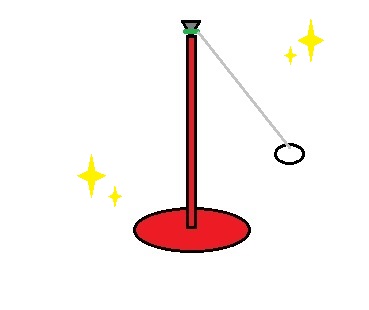 越谷市制60周年記念 第10回FISBスピードボール世界クラブ選手権 2018 日本大会ソロ　デモンストレーション（小学生以下） 参　加　申　込　書越谷市制60周年記念 第10回FISBスピードボール世界クラブ選手権 2018 日本大会ソロ　デモンストレーション（小学生以下） 参　加　申　込　書越谷市制60周年記念 第10回FISBスピードボール世界クラブ選手権 2018 日本大会ソロ　デモンストレーション（小学生以下） 参　加　申　込　書所属クラブ所属クラブ連絡先情報（クラブ代表者）氏名連絡先情報（クラブ代表者）電話番号連絡先情報（クラブ代表者）メールアドレス連絡先情報（クラブ代表者）住所参加者情報氏名参加者情報フリガナ参加者情報性別参加者情報生年月日